Образование, творящее здоровье  ГАЗЕТА ДЛЯ РОДИТЕЛЕЙ И СОТРУДНИКОВ ДЕТСКОГО САДА № 231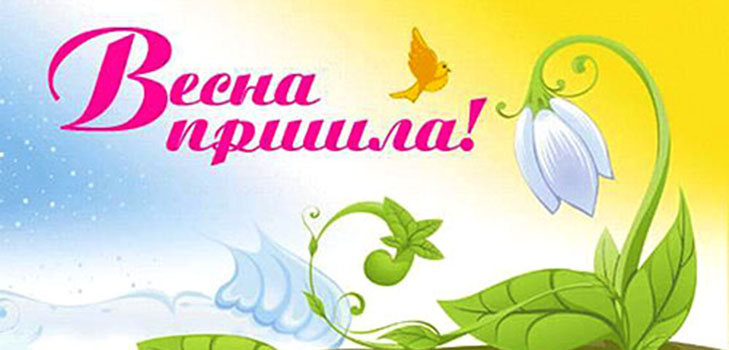 Наступила весна! Пробуждается природа после зимы, солнце светит ярко-ярко, тает снег, скоро вернуться в лес птицы из теплых краев, наполнив лес пением. Вот-вот запоют птицы, зацветут цветы, а лес оденется в зеленую листву.Весной снег начинает таять на солнце и превращается в воду; ручьи наполняют озера водой; прилетают птицы; появляются почки на деревьях из которых вырастают маленькие листики; птицы вьют гнезда, а в лесу появляются насекомые и весь растительный и животный мир пробуждается от спячки.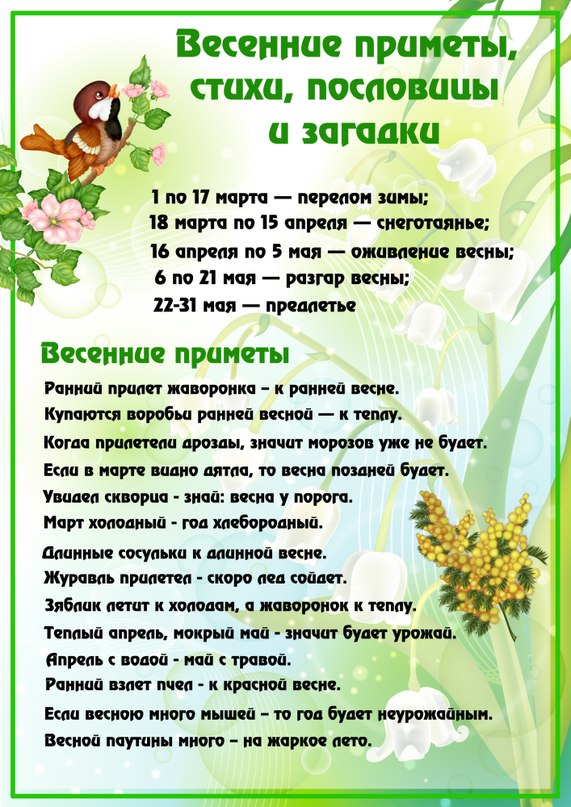 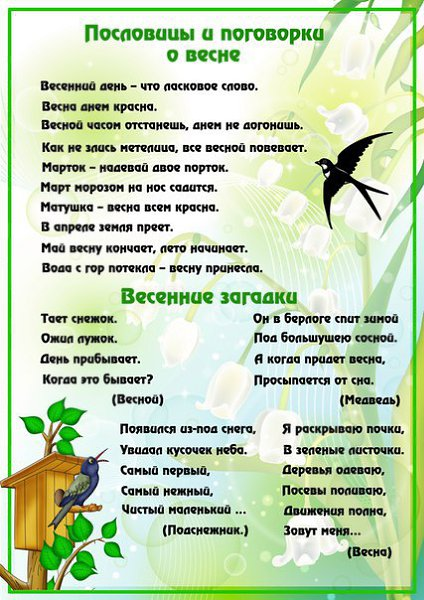 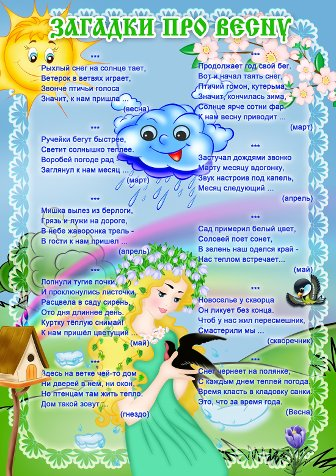 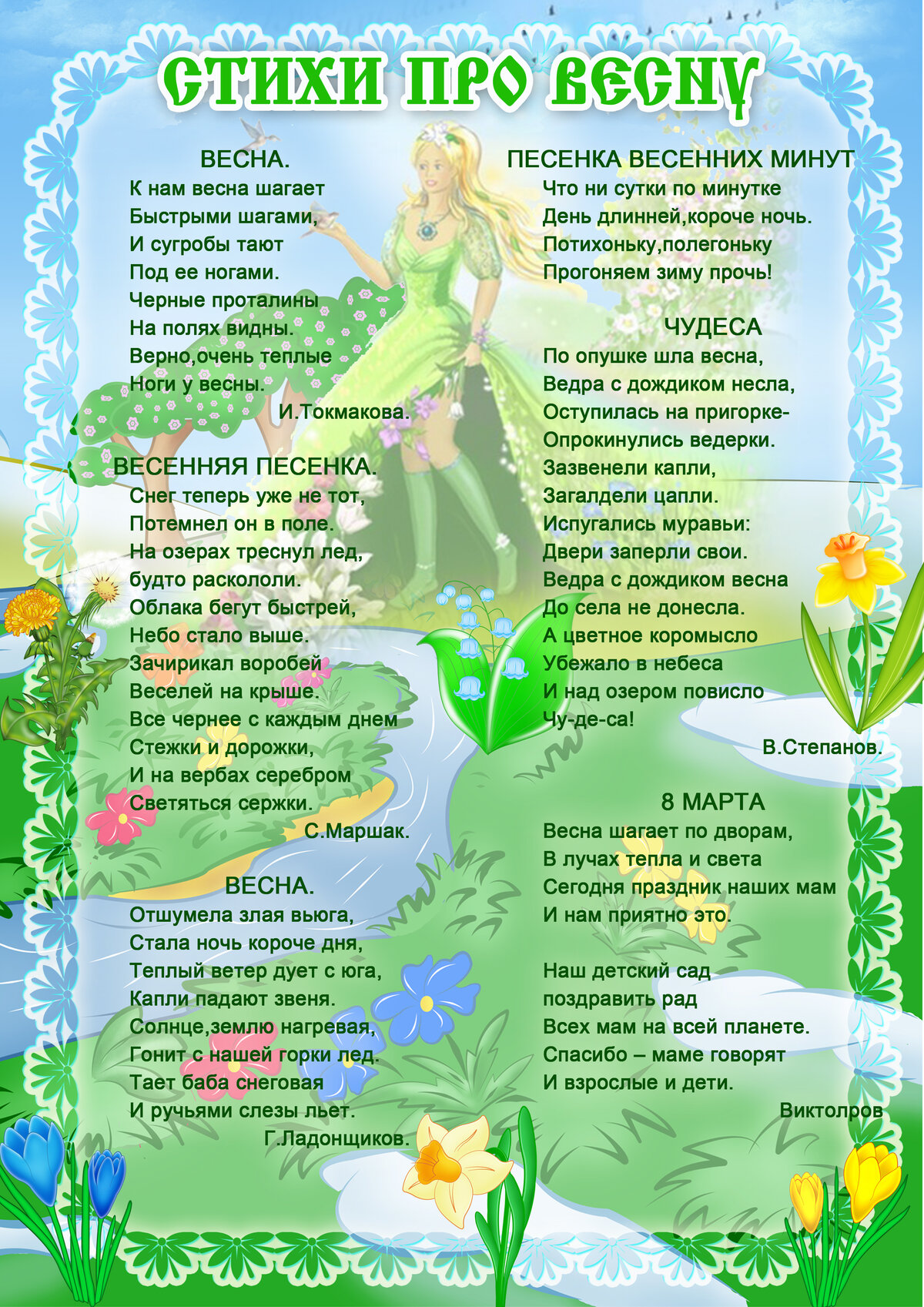 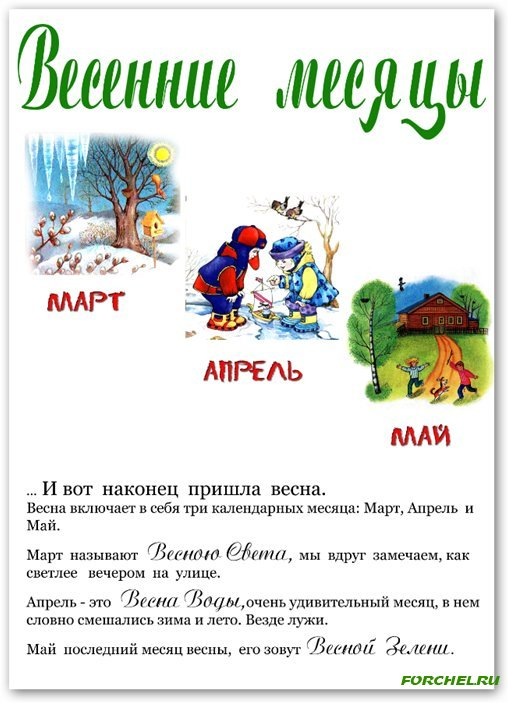 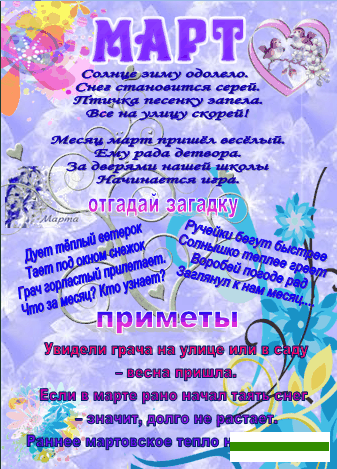 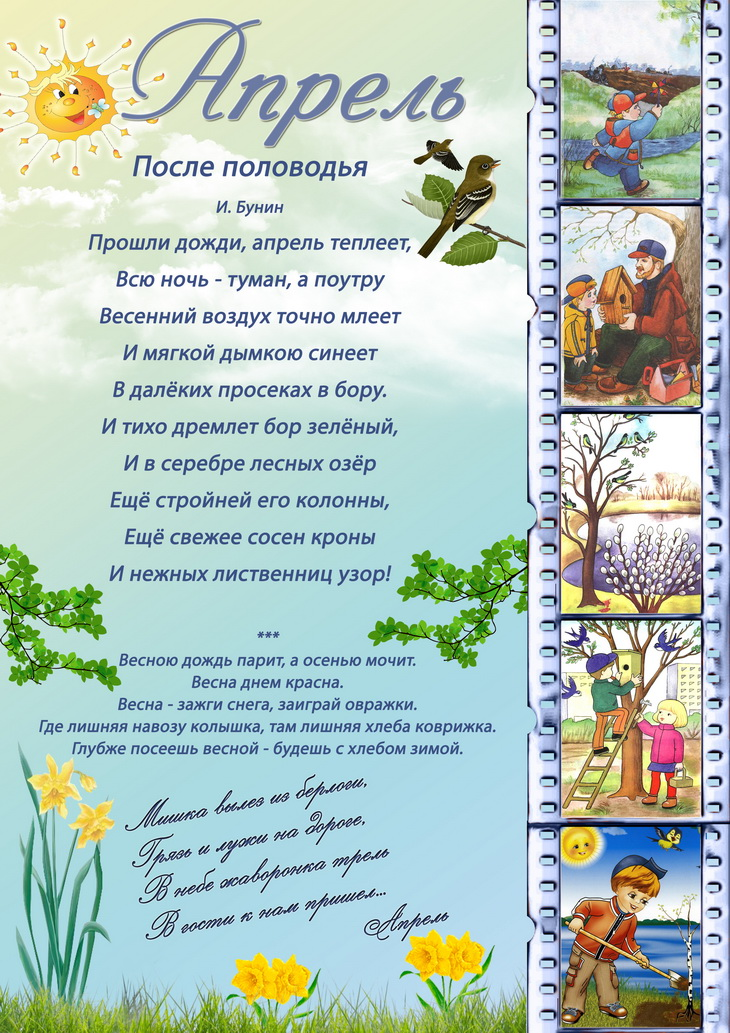 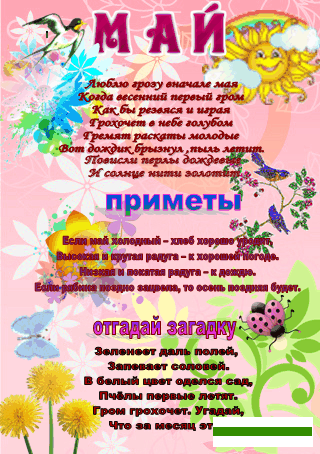 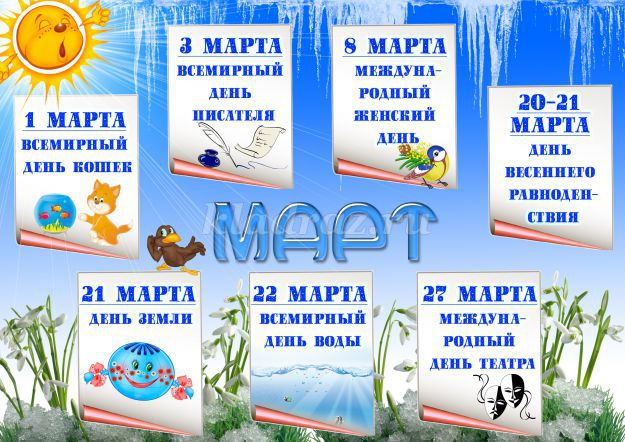 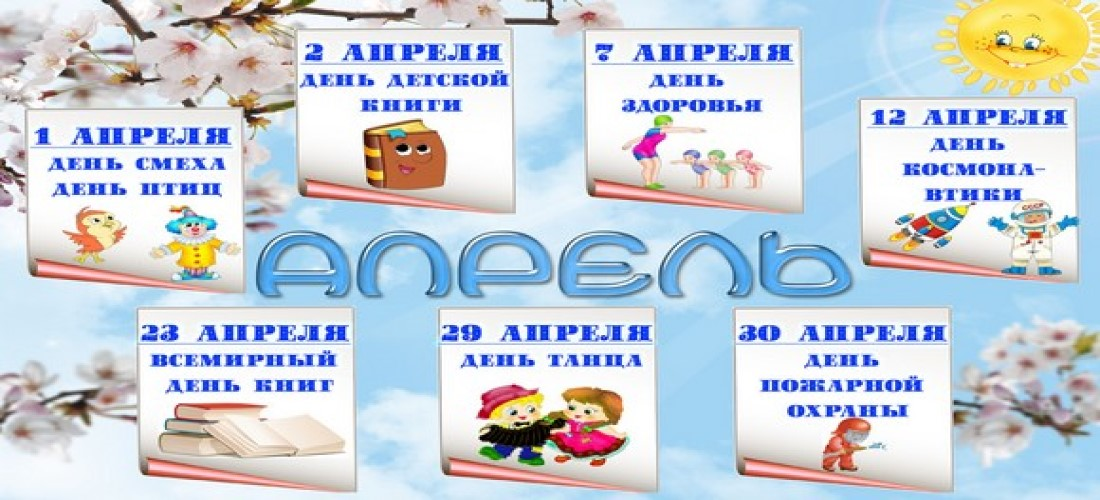 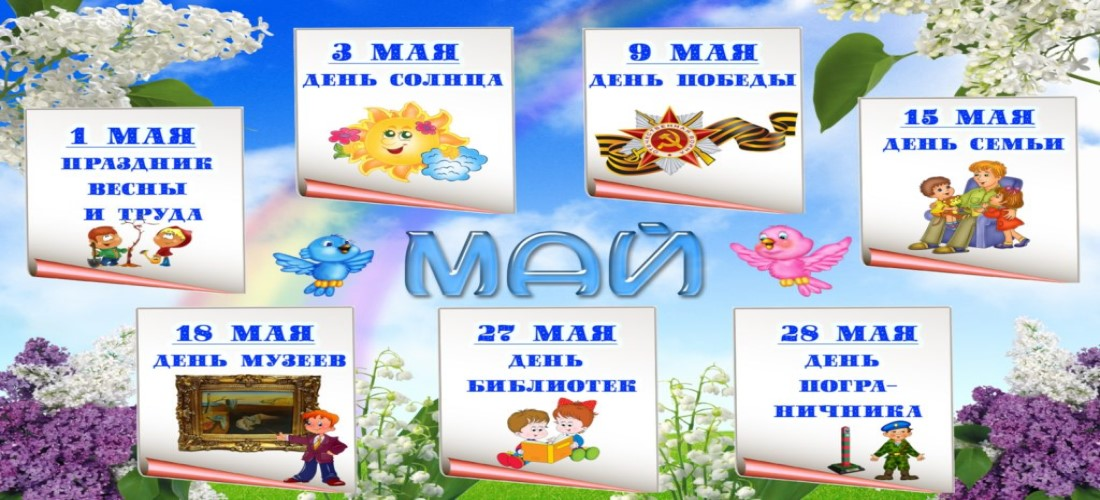 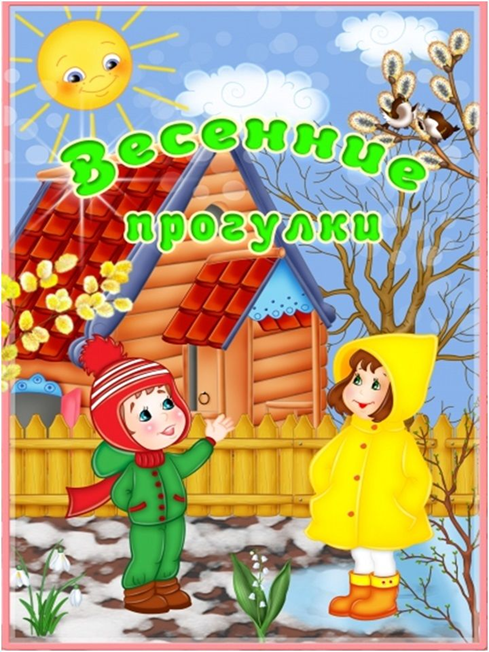 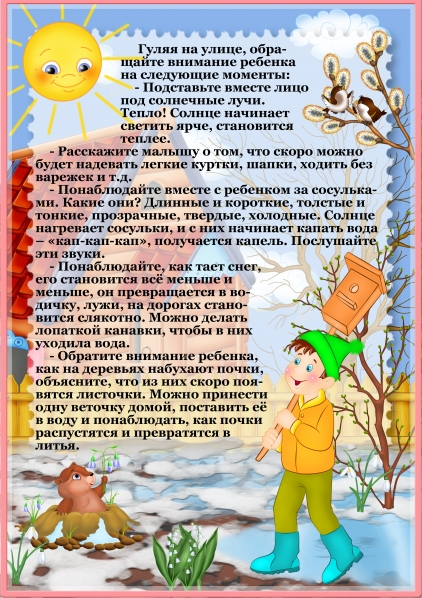 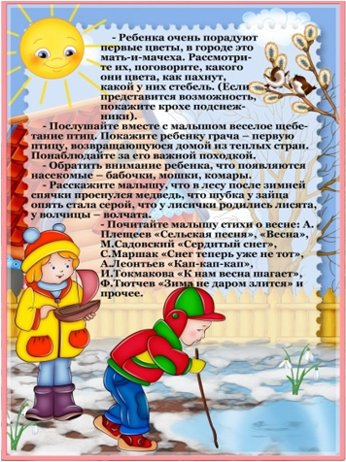 Сказки и рассказы про весну для детейВесной природа освобождается от снежных одежд и ледяных оков. Пробуждается весь растительный и животный мир, просыпается лес и в скором времени звонкие голоса пения птиц разбудят все вокруг. Весне дорогу!Слушая сказки, вчитываясь в рассказы, дети знакомятся с весеннем временем года, узнают о характерных сезонных явлениях природы, познают окружающий мир.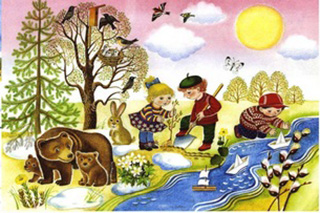 Весна в сказках и детских рассказах: Русская народная сказка "Как Весна Зиму поборола"Русская народная сказка "Зайкина избушка"Георгий Скребицкий "Сказка о Весне"Георгий Скребицкий Художник-Весна ("Четыре художника")Георгий Скребицкий "Счастливый жучок"Виталий Бианки "Разговор птиц весной" (из сказки-рассказа "Птичьи разговоры")Виталий Бианки "Весна" (из сказки-рассказа "Синичкин календарь")Владимир Сутеев "Как зима кончилась"Константин Паустовский “Стальное колечко”Дарья Хохлова "Сказка про весну"Русская народная сказка "Ручей и камень"Русская народная сказка "Вазуза и Волга"Русская народная сказка "Два мужика"Уральская народная сказка "Весенушка"Японская народная сказка "Соловьиный дом"